Świętochłowice, 8 grudnia 2020 r.MK.6840.24.2020.GPNa podstawie § 13 Rozporządzenia Rady Ministrów z dnia 14 września 2004 r. w sprawie sposobu i trybu przeprowadzania przetargów oraz rokowań na zbycie nieruchomości (Dz. U. z 2014 r. poz. 1490 z późn. zm.), Uchwały Nr IV/24/14 Rady Miejskiej w Świętochłowicach z dnia 19 grudnia 2014 r. w sprawie określenia zasad nabywania, zbywania i obciążania nieruchomości oraz ich wydzierżawiania lub wynajmowania na okres dłuższy niż trzy lata, Zarządzenia Nr 570/2020 Prezydenta Miasta Świętochłowice z dnia 13 sierpnia 2020 r. w sprawie I (pierwszego) przetargu ustnego nieograniczonego na sprzedaż zabudowanej nieruchomości gruntowej położonej w Świętochłowicach przy ul. Szkolnej 11/ul. Wyzwolenia 39Prezydent Miasta Świętochłowiceogłasza pierwszy przetarg ustny nieograniczony 
na sprzedaż nieruchomości: 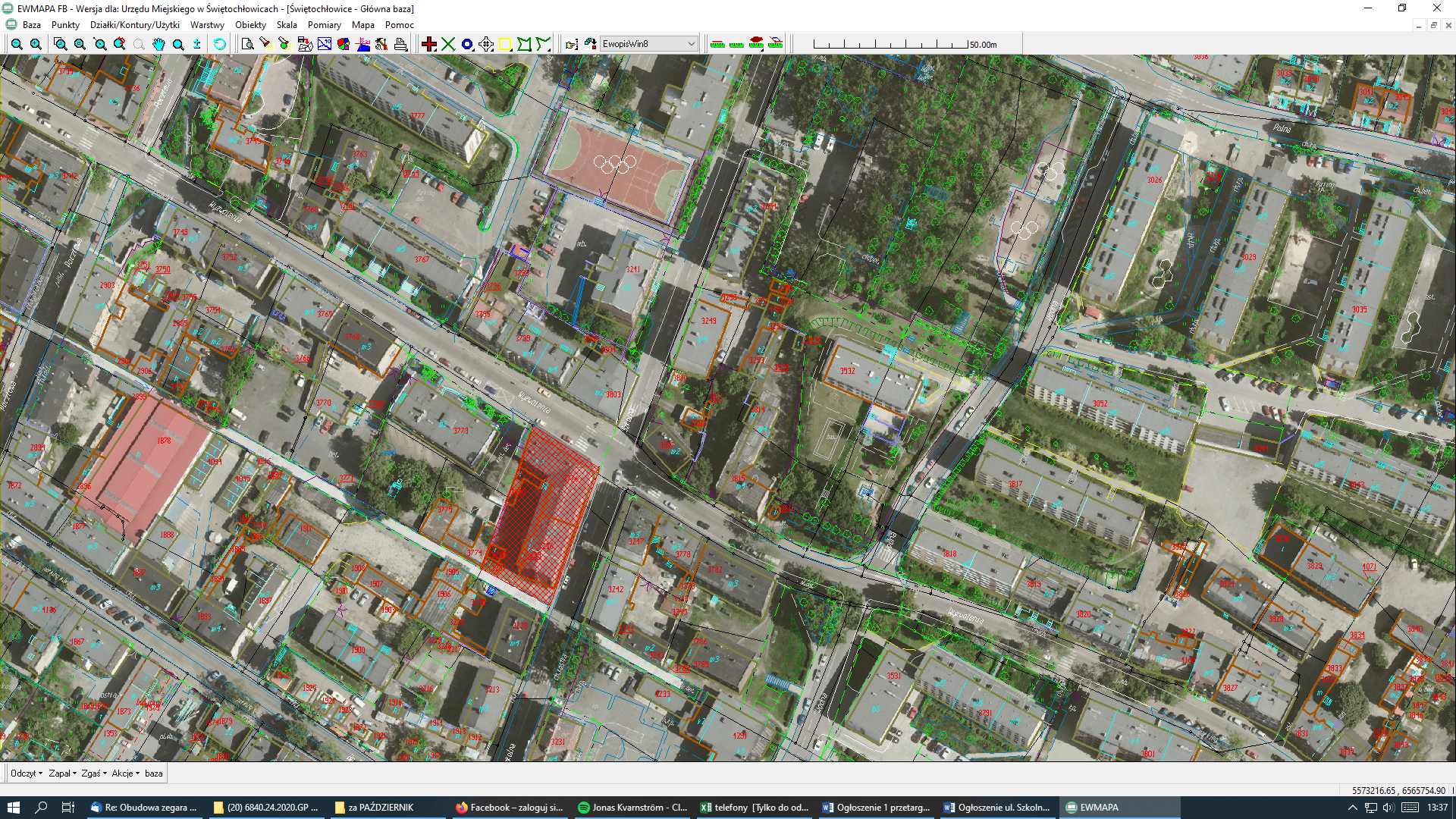 Będącej współwłasnością Gminy Świętochłowice (75% udziałów) i osoby fizycznej (25% udziałów). Sprzedaż obejmuje 100% udziałów. W skład nieruchomości wchodzą działki gruntu o nr: 3071/147, o pow. 0,1156 ha, 3070/147, pow. 0,0048 ha. Łączna powierzchnia 0,1204 ha. Nieruchomość znajduje się u zbiegu ul. Wyzwolenia 36 i ul. Szkolnej 11 w Świętochłowicach, dla których Sąd Rejonowy w Chorzowie – Wydział VI Ksiąg Wieczystych prowadzi księgę wieczystą Nr KA1C/00004859/8. Działka gruntu o numerze 3071/147 użytkowana jest jako grunt zabudowany (budynki wyłączone z eksploatacji). Dojazd do nieruchomości drogą asfaltową. Nieruchomość w pierwszej linii zabudowy. Zabudowę nieruchomości stanowią: 2 (dwa) budynki wielomieszkaniowe (nr ew. 3236) o pow. zabudowy 266 m2 oraz (nr ew. 3776) o pow. zabudowy 378 m2. Budynki kamienic są zespolone ze sobą, tworząc kształt litery „L”. Budynki posiadają trzy kondygnacje nadziemne oraz jedną kondygnację podziemną, w której znajdują się piwnice. Budynek dwuklatkowy w zabudowie wolnostojącej. W budynku znajdują się lokale o funkcji mieszkaniowej oraz lokale usługowe, do których prowadzą wejścia bezpośrednio z ulicy. Sumaryczna powierzchnia użytkowa budynku: 1 357,10 m2, sumaryczna powierzchnia zabudowy: 644,00 m2. Rok budowy: 1890 r. Budynki wykonano w technologii tradycyjnej - mur z cegły. Konstrukcja fundamentów – ławy ceglane, ścian – murowane z cegły pełnej, gr. 51 i 38 cm, stropów – ceglana, odcinkowa nad piwnicami, drewniana na pozostałych kondygnacjach, dachu – konstrukcja drewniana, jednospadowa, kryta papą, Instalacje: elektryczna, wodociągowa, kanalizacyjna, WC (na klatce schodowej, częściowo w lokalach mieszkalnych). Ponadto na działce znajdują się trzy budynki niemieszkalne – nr ew. 3237, pow. zabudowy 22 m2, nr ew. 3238, pow. zabudowy 21 m2, nr ew. 3239, pow. zabudowy 9 m2 oraz nr ew. 3240 o pow. zabudowy 48 m2 – w tym budynek gospodarczy i garaż. Działka jest w kształcie wieloboku, o formie zbliżonej do prostokąta.Działka gruntu o numerze 3070/147 ma kształt wieloboku o formie zbliżonej do prostokąta. Nieruchomość jest niezabudowana. Nieruchomość uzbrojona jest w sieci: elektroenergetyczną, wodociągową, sieć kanalizacja, teletechniczną. W dziale III Księgi Wieczystej – brak wpisów. W dziale IV Księgi Wieczystej ujawniono następujące obciążenia:Hipoteka przymusowa zwykła na kwotę 172,52 zł, wierzytelność: koszty remontu, odsetki od dnia 31 grudnia 1972 roku, wierzyciel hipoteczny: Skarb Państwa; Hipoteka umowna zwykła na kwotę 16 991,82 zł, wierzytelność: koszty remontu, odsetki od dnia 13 września 1993 roku, wierzyciel hipoteczny: Miejski Zarząd Budynków Mieszkalnych;Hipoteka umowna zwykła na kwotę 5 099,29 zł, wierzytelność: koszty remontu, odsetki od dnia 16 września 1993 roku, wierzyciel hipoteczny: Miejski Zarząd Budynków Mieszkalnych.Teren, na którym znajduje się przedmiotowa nieruchomość objęty jest miejscowym planem zagospodarowania przestrzennego dla obszaru w rejonie ulic: DTŚ, Bytomskiej oraz torów kolejowych i granicy administracyjnej miasta. Uchwała Rady Miejskiej w Świętochłowicach Nr XXV/231/16 z dnia 19.09.2016 r. Nieruchomość znajduje się na obszarze oznaczonym jednostką MW/U dla którego ustala się przeznaczenie podstawowe symbolem MW/U – tereny zabudowy mieszkaniowej wielorodzinnej i usług. Osoba ustalona w przetargu jako nabywca nieruchomości zobowiązana jest do: zakończenia inwestycji - w terminie do 60 miesięcy od daty podpisania umowy sprzedaży; przez zakończenie inwestycji (budowy) rozumie się uzyskanie pozwolenia na użytkowanie obiektu bądź zgłoszenie zamiaru użytkowania do organu nadzoru budowlanego, zgodnie z przepisami ustawy z dnia 7 lipca 1994 r. - Prawo budowlane;w przypadku niewywiązania się z terminu określonego w ppkt 1, zapłaty na rzecz Gminy Świętochłowice kary umownej w wysokości 10% (dziesięć procent) ceny zakupu rocznie, ale nie więcej niż 30% ceny zakupu;poddania się w umowie sprzedaży dobrowolnej egzekucji w trybie art. 777 § 1 pkt 5 Kodeksu postępowania cywilnego do kwoty ceny zakupu, obejmującej: obowiązek zapłaty kar umownych wraz z odsetkami i przyznanymi kosztami postępowania, ze wskazaniem, iż Gmina Świętochłowice będzie uprawniona do wystąpienia o nadanie temu aktowi klauzuli wykonalności w ciągu 3 lat od upływu terminu określonego w ppkt 1);niezależnie od zastrzeżonych kar umownych Gmina Świętochłowice będzie uprawniona do dochodzenia na zasadach ogólnych odszkodowania przenoszącego wysokości zastrzeżonych kar umownych;ustanowienia w umowie sprzedaży nieruchomości, celem zabezpieczenia wierzytelności Gminy Świętochłowice z tytułu kar umownych opisanych w ppkt 3) hipoteki łącznej na rzecz Gminy Świętochłowice w wysokości równej cenie sprzedaży osiągniętej w przetargu, obciążającej nabywaną nieruchomość;hipoteka, o której mowa w pkt 5 ppkt 6) wpisana zostanie na pierwszym wolnym miejscu w dziale IV księgi wieczystej, obejmującą sprzedawaną nieruchomość; dopuszcza się zamiennie, za hipotekę, o której mowa w pkt 5 ppkt 6) na zasadach określonych w pkt 5 ppkt 7), ustanowienie hipoteki na nieruchomościach będących albo własnością, albo w użytkowaniu wieczystym nabywcy, o ile:wartość tych nieruchomości odpowiada cenie sprzedaży osiągniętej w przetargu, wartość nieruchomości jest potwierdzona aktualnymi operatami szacunkowym wykonanymi na koszt nabywcy, operaty wykonano bez prawa regresu wobec Gminy Świętochłowice, nabywca przedłoży stosowne oświadczenie o zgodzie na zabezpieczenie hipoteką nieruchomości, o których mowa w pkt. 5 ppkt 8), na zasadach określonych w pkt. 5 ppkt 8) lit. a) - c) przedłożonym wraz z operatami do Wydziału Mienia Komunalnego Urzędu Miejskiego w  Świętochłowicach, nie później niż 10 dni roboczych przed dniem podpisania umowy sprzedaży nieruchomości; Gmina Świętochłowice dopuszcza zamiennie za hipotekę, o której mowa w pkt 5 ppkt 6) na zasadach określonych w pkt 5 ppkt 7), lub hipotekę, o której mowa w pkt 5 ppkt 8) możliwość zabezpieczenia w formie gwarancji bankowej lub ubezpieczeniowej roszczeń z tytułu kar umownych, o których mowa w pkt 5 ppkt 3). W treści gwarancji obligatoryjnie znajdzie się:wskazanie Gminy Świętochłowice, jako jej beneficjenta, zawarte zostanie zobowiązanie gwaranta nieodwołanej, bezwarunkowej zapłaty sumy gwarancyjnej w wysokości równej cenie sprzedaży osiągniętej w przetargu, na pierwsze pisemne żądanie Gminy Świętochłowice, w którym stwierdzone zostanie, że nabywca nieruchomości nie zapłacił kar umownych o których mowa w pkt 5 ppkt 3), gwarancja będzie udzielona na okres 6 lat, Gmina Świętochłowice będzie upoważniona do żądania zaspokojenia roszczeń z tytułu gwarancji w całości lub części wraz z odsetkami ustawowymi od dnia następującego po upływie 30 dni od dnia doręczenia nabywcy nieruchomości wezwania do zapłaty całości lub części kar umownych opisanych w pkt 5 ppkt 3). Podpisany przez gwaranta dokument gwarancji, zostanie przedłożony przez osobę wyłonioną jako nabywca nieruchomości, w Urzędzie Miejskim w Świętochłowicach w Wydziale Mienia Komunalnego nie później niż 10 dni roboczych przed podpisaniem umowy sprzedaży nieruchomości. Zbywca zastrzega sobie prawo zbadania treści dokumentu gwarancji, a w przypadku uznania, że nie spełnia on wymogów opisanych powyżej lub z innych względów nienależycie zabezpiecza interesy Gminy Świętochłowice, zabezpieczenie roszczeń z tytułu kar umownych, o których mowa w pkt pkt 5 ppkt 3) nastąpi przez ustanowienie hipoteki na nabywanej nieruchomości w sposób i na zasadach opisanych w pkt 5 ppkt 6). Opisany powyżej sposób zabezpieczenia roszczeń Gminy Świętochłowice – w postaci ustanowienia hipoteki – będzie miał miejsce również w sytuacji, gdy dokument gwarancji nie wpłynie do siedziby Urzędu Miejskiego w  Świętochłowicach do Wydziału Mienia Komunalnego w terminie 10 dni roboczych przed dniem podpisania umowy sprzedaży nieruchomości lub gdy dokument gwarancji z jakiejkolwiek przyczyny będzie niekompletny. w przypadku nie wywiązania się z zobowiązania określonego w ppkt 1) w terminie Gminie Świętochłowice będzie przysługiwało prawo do odstąpienia od umowy i żądania zapłaty kar umownych naliczonych zgodnie z ppkt 3 również po tym odstąpieniu. Cenę wywoławczą do przetargu ustala się w wysokości 400 000,00 zł (słownie: czterysta tysięcy złotych 00/100). Do w/w kwoty nie będzie doliczony podatek VAT (zw).Pierwszy przetarg odbędzie się w dniu 22 stycznia 2021 r. o godz. 1100 w Urzędzie Miejskim w Świętochłowicach, ul. Katowicka 54.Wadium w kwocie 40 000,00 zł (słownie: czterdzieści tysięcy złotych 00/100) należy wnieść przelewem na konto prowadzone przez PKO B.P. nr 73 1020 2313 0000 3602 0574 0586 do dnia 18 stycznia 2020 r. (za datę wpłaty wadium przyjmuje się datę jego wpływu na rachunek bankowy Urzędu Miejskiego w Świętochłowicach) z dopiskiem: „MK/2020/ u zbiegu ul. Wyzwolenia 36 i ul. Szkolnej 11 w Świętochłowicach”.O wysokości postąpienia decydują uczestnicy przetargu, z tym że postąpienie nie może wynosić mniej niż 1% ceny wywoławczej, z zaokrągleniem w górę do pełnych dziesiątek złotych.W przetargu mogą brać udział osoby fizyczne i osoby prawne jeżeli wpłacą wadium w określonej wysokości i w wyznaczonym terminie oraz przedłożą komisji przetargowej najpóźniej w dniu przetargu:Pisemne zgłoszenie uczestnictwa w przetargu zawierające dane osobowe: imiona, nazwisko, imiona rodziców, serię i nr dowodu osobistego, PESEL wraz z oświadczeniami o treści: „Wyrażam zgodę na przetwarzanie moich danych osobowych, w tym również udostępnienie ich do publicznej wiadomości, w zakresie zbycia w drodze przetargu w/w. nieruchomości”,„Zapoznałem/am  się ze stanem prawnym i technicznym nieruchomości”,„W przypadku potrzeby wznowienia granic nieruchomości zobowiązuję się do zlecenia wykonania tej czynności na własny koszt”.Dowód tożsamości, a w przypadku podmiotów gospodarczych – aktualny wypis z Krajowego Rejestru Sądowego, wydany w ciągu ostatnich trzech  miesięcy. W przypadku reprezentowania osoby prawnej przez pełnomocnika oprócz aktualnego wypisu z KRS winny przedłożyć pełnomocnictwo w formie aktu notarialnego upoważniające do działania na każdym etapie postępowania przetargowego.Cudzoziemcy mogą uczestniczyć w przetargu na zasadach określonych w ustawie z dnia 24 marca 1920 r. o nabywaniu nieruchomości przez cudzoziemców (Dz. U. z 2017 r. poz. 2278).Wadium wpłacone przez uczestnika przetargu, który przetarg wygrał, zalicza się na poczet ceny nabycia prawa własności nieruchomości, a wadium wpłacone przez pozostałe osoby zwraca się nie później niż przed upływem 3 dni od dnia odwołania lub zamknięcia przetargu.Osoba, która wygrała przetarg jest zobowiązana, przed zawarciem aktu notarialnego, 
do wpłaty przelewem na konto Urzędu Miejskiego w Świętochłowicach w PKO BP SA 
nr 70 1020 2313 0000 3202 0574 0545 wpłaty ceny nabycia  prawa własności nieruchomości. Miejsce i termin zawarcia umowy zostaną podane w pisemnym zawiadomieniu najpóźniej w ciągu 21 dni od dnia rozstrzygnięcia przetargu.Wadium nie podlega zwrotowi, jeżeli osoba ustalona jako nabywca prawa własności nieruchomości nie stawi się bez usprawiedliwienia w miejscu i terminie ustalonym do zawarcia umowy nabycia prawa własności nieruchomości, podanym w zawiadomieniu, o którym mowa w pkt 13 niniejszego ogłoszenia. W takim przypadku organizator przetargu może odstąpić od zawarcia umowy.Koszty sporządzenia umowy notarialnej oraz opłaty sądowe związane z dokonaniem wpisów 
w księgach wieczystych ponosi nabywca.Nabywca przejmuje nieruchomość w stanie istniejącym, na zasadach określonych w ustawie 
z dnia 21 sierpnia 1997 r. o gospodarce nieruchomościami  (Dz. U. z 2020 r., poz. 1990).Prezydent Miasta Świętochłowice zastrzega sobie prawo odwołania przetargu z ważnych powodów. Ogłoszenie niniejsze podlega publikacji w prasie, na stronie internetowej www.swietochlowice.pl w Biuletynie Informacji Publicznej oraz zostanie wywieszone na tablicy ogłoszeń w siedzibie Urzędu Miejskiego w Świętochłowicach przy ul. Katowickiej 54.Dodatkowe informacje można uzyskać w Wydziale Mienia Komunalnego  Urzędu Miejskiego 
w Świętochłowicach, pokój nr 118, tel. 32 3491-932.Z up. Prezydenta Miasta ŚwiętochłowiceI Z-ca Prezydenta Miasta/-/ Sławomir Pośpiech 